A Comissão de Ensino e Formação – CEF-CAU/RJ, reunida extraordinariamente por meio de videoconferência, no dia 20 de junho de 2022, e, no uso das competências que lhe conferem os arts. 109 e 110 do Regimento Interno do CAU/RJ, com a participação dos Conselheiros, Bernardo Soares, Lucinéia Lopes Evangelista, Marta Regina Ribeiro Costa, Tanya Argentina Cano Collado, Tereza Cristina Dos Reis e Vicente Rodrigues após análise do assunto em epígrafe, eConsiderando a Resolução CAU/BR nº 162/2018 que dispõe sobre o registro do título complementar e o exercício das atividades do arquiteto e urbanista com especialização em Engenharia de Segurança do Trabalho e dá outras providências;Considerando os normativos referentes ao título de especialista em Engenharia de Segurança do Trabalho: Lei nº 7410/1985 e Decreto nº 92530/1986 e os normativos vigentes no sistema de ensino: Resolução CNE/CES nº 1/2018 e Parecer CFE/CESU nº 19/1987;Considerando a Deliberação nº 017/2020-CEF-CAU/BR que dispõe sobre os normativos vigentes para deferimento de requerimento de registro de título complementar de Engenheiro(a) de Segurança do Trabalho (Especialização) submetido à apreciação do CAU;Considerando a Deliberação Plenária DPOBR nº 00101-05/2020, que aprova as orientações e os procedimentos para registro de título complementar de Engenheiro(a) de Segurança do Trabalho (Especialização), e dá outras providências;Considerando a Deliberação nº 006/2020-CEF-CAU/RJ, que delega a instrução e análise de processos de registro do título complementar de Engenheiro(a) de Segurança do Trabalho (Especialização) para o corpo técnico da Gerência Técnica do CAU/RJ, conforme Resolução CAU/BR nº 162/2018;Considerando a Deliberação nº 009/2021-CEF-CAU/BR que esclareceu aos CAU/UF, em especial ao CAU/RJ, a inexistência de restrições para registro do título complementar deAvenida República do Chile 230 – 23º andar Centro - Rio de Janeiro - RJ - CEP: 20031-170especialização em Engenharia de Segurança do Trabalho na modalidade de Ensino a distância no CAU, desde que o curso esteja regular perante o MEC e atenda ao disposto na Resolução CAU/BR nº 162/2018 e na Deliberação Plenária DPOBR-0101-05 2020, especialmente no que se refere às horas destinadas às atividades práticas, conforme as diretrizes curriculares fixadas pelo Conselho Nacional de Educação (CNE), em observância ao parágrafo único do art. 1º da Lei 7.410, de 1985;Considerando a análise dos documentos apresentados: Certificado, Histórico Escolar e documentos complementares;DELIBEROU:1. APROVAR as inclusões em caráter definitivo dos títulos complementares de Pós- graduação em Engenharia de Segurança do Trabalho ao registro dos profissionais requerentes através dos protocolos SICCAU nº 1385114/2021, 1502628/2022, 1521808/2022, 1527537/2022 e 1533553/2022, conforme relatórios de análise individual de documentação, anexos a esta deliberação.Rio de Janeiro/RJ, 20 de junho de 2022.TEREZA CRISTINA DOS REISCoordenadora CEF-CAU/RJAvenida República do Chile 230 – 23º andar Centro - Rio de Janeiro - RJ - CEP: 20031-170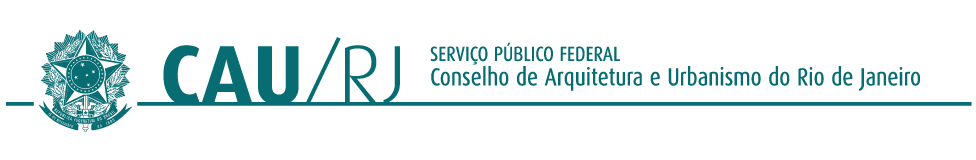 TÍTULO DE ENGENHEIRO DE SEGURANÇA DO TRABALHO (DELIBERAÇÃO PLENÁRIA DPOBR Nº 00101-05/2020)PROCESSOPROTOCOLOS SICCAU nº 1385114/2021, 1502628/2022, 1521808/2022, 1527537/2022 e 1533553/2022.INTERESSADOVÁRIOSASSUNTOINCLUSÃO DE TÍTULO COMPLEMENTAR DE ESPECIALISTA EM ENGENHARIA DE SEGURANÇA DO TRABALHOIDENTIFICAÇÃO DO REQUERENTE E PROCESSO:IDENTIFICAÇÃO DO REQUERENTE E PROCESSO:IDENTIFICAÇÃO DO REQUERENTE E PROCESSO:IDENTIFICAÇÃO DO REQUERENTE E PROCESSO:IDENTIFICAÇÃO DO REQUERENTE E PROCESSO:Nº Protocolo SICCAU/ANONº Protocolo SICCAU/ANO1385114/20211385114/20211385114/2021Nome do RequerenteNome do RequerenteNº Registro CAUNº Registro CAUStatus do RegistroStatus do RegistroATIVOATIVOATIVODOCUMENTAÇÃO APRESENTADA:DOCUMENTAÇÃO APRESENTADA:DOCUMENTAÇÃO APRESENTADA:DOCUMENTAÇÃO APRESENTADA:DOCUMENTAÇÃO APRESENTADA:Certificado e Histórico EscolarCertificado e Histórico EscolarCertificado (5398.2 - L05, FL051), Histórico Escolar (verso certificado) e Ementa do curso (carga horária práticas 60h)Certificado (5398.2 - L05, FL051), Histórico Escolar (verso certificado) e Ementa do curso (carga horária práticas 60h)Certificado (5398.2 - L05, FL051), Histórico Escolar (verso certificado) e Ementa do curso (carga horária práticas 60h)IDENTIFICAÇÃO DA INSTITUIÇÃO E DO CURSO:IDENTIFICAÇÃO DA INSTITUIÇÃO E DO CURSO:IDENTIFICAÇÃO DA INSTITUIÇÃO E DO CURSO:IDENTIFICAÇÃO DA INSTITUIÇÃO E DO CURSO:IDENTIFICAÇÃO DA INSTITUIÇÃO E DO CURSO:Nome da InstituiçãoNome da InstituiçãoUNIVERSIDADE CÂNDIDO MENDES - UCAMUNIVERSIDADE CÂNDIDO MENDES - UCAMUNIVERSIDADE CÂNDIDO MENDES - UCAMCódigo e-MEC da IESCódigo e-MEC da IES115311531153Código e-MEC do CursoCódigo e-MEC do Curso649896498964989Portaria/Decreto de CredenciamentoPortaria/Decreto de CredenciamentoCredenciamento pelo decreto s/nº de 24/11/1997 (DOU nº 228seção 1, pág. 27484 de 25/11/1997Credenciamento pelo decreto s/nº de 24/11/1997 (DOU nº 228seção 1, pág. 27484 de 25/11/1997Credenciamento pelo decreto s/nº de 24/11/1997 (DOU nº 228seção 1, pág. 27484 de 25/11/1997DADOS DO CURSO REALIZADO:DADOS DO CURSO REALIZADO:DADOS DO CURSO REALIZADO:DADOS DO CURSO REALIZADO:DADOS DO CURSO REALIZADO:Período do CursoPeríodo do Curso17/07/2020 - 08/09/202117/07/2020 - 08/09/202117/07/2020 - 08/09/2021Título da Monografia ou Trabalho de Conclusãode Curso (Opcional)Título da Monografia ou Trabalho de Conclusãode Curso (Opcional)e-mail para a Instituição de Ensino com confirmação do egressoe-mail para a Instituição de Ensino com confirmação do egressoConfirmação do curso por e-mail em 20/05/2022: Luísa Maria                                               - Setor de Certificado Pós Graduação Grupo ProminasConfirmação do curso por e-mail em 20/05/2022: Luísa Maria                                               - Setor de Certificado Pós Graduação Grupo ProminasConfirmação do curso por e-mail em 20/05/2022: Luísa Maria                                               - Setor de Certificado Pós Graduação Grupo ProminasANÁLISE DA ESTRUTURA CURRICULAR:ANÁLISE DA ESTRUTURA CURRICULAR:ANÁLISE DA ESTRUTURA CURRICULAR:ANÁLISE DA ESTRUTURA CURRICULAR:ANÁLISE DA ESTRUTURA CURRICULAR:Disciplina obrigatória (Parecer CFE/CESU 19/1987)Carga Horária mínimaDisciplina CursadaCarga Horária cursadaParecerIntrodução a Engenharia de Segurançado Trabalho20Introdução à Engenharia de Segurança doTrabalho25ATENDEPrevenção e Controle de Riscos em Máquinas, Equipamentos e Instalações80Prevenção e Controle de Riscos em Máquinas, Equipamentos e Instalações80ATENDEHigiene do Trabalho140Higiene do Trabalho140ATENDEProteção do Meio Ambiente45Proteção do Meio Ambiente60ATENDEProteção contra Incêndio e Explosões60Proteção contra Incêndio e Explosões60ATENDEGerência de Riscos60Gerência de Riscos60ATENDEPsicologia na Engenharia de Segurança, Comunicação e Treinamento15Psicologia da Engenharia de Segurança, Comunicação e Treinamento25ATENDEAdministração Aplicada a Engenharia deSegurança30Administração aplicada à Engenharia deSegurança30ATENDEAmbiente e as Doenças do Trabalho50O Ambiente e as Doenças do Trabalho50ATENDEErgonomia30Ergonomia30ATENDELegislação e Normas Técnicas20Legislação e normas técnicas25ATENDECARGA HORÁRIA TOTAL DISCIPLINASOBRIGATÓRIAS550CARGA HORÁRIA TOTAL DISCIPLINASOBRIGATÓRIAS CURSADAS585ATENDEOptativas (Complementares)50Metodologia do trabalho científico75ATENDECARGA HORÁRIA TOTAL600CARGA HORÁRIA TOTAL CURSADA660ATENDENÚMERO DE HORAS AULA PRÁTICAS(10%total)Conforme Ementa das disciplinas (Prevenção e controle de riscos 20h + Higiene do trabalho 40h )60ATENDEANÁLISE DO CORPO DOCENTE:ANÁLISE DO CORPO DOCENTE:ANÁLISE DO CORPO DOCENTE:ANÁLISE DO CORPO DOCENTE:ANÁLISE DO CORPO DOCENTE:Total de professores sem pós graduaçãoTotal de professores sem pós graduação000Total de professores EspecialistasTotal de professores Especialistas111Total de prof. com Mestrado ou DoutoradoTotal de prof. com Mestrado ou Doutorado111111TOTAL DE PROFESSORESTOTAL DE PROFESSORES121212Percentual de Professores com Mestrado ouDoutorado (> ou = 30%)Percentual de Professores com Mestrado ouDoutorado (> ou = 30%)92%92%ATENDEIDENTIFICAÇÃO DO REQUERENTE E PROCESSO:IDENTIFICAÇÃO DO REQUERENTE E PROCESSO:IDENTIFICAÇÃO DO REQUERENTE E PROCESSO:IDENTIFICAÇÃO DO REQUERENTE E PROCESSO:IDENTIFICAÇÃO DO REQUERENTE E PROCESSO:Nº Protocolo SICCAU/ANONº Protocolo SICCAU/ANO1502628/20221502628/20221502628/2022Nome do RequerenteNome do RequerenteNº Registro CAUNº Registro CAUStatus do RegistroStatus do RegistroATIVOATIVOATIVODOCUMENTAÇÃO APRESENTADA:DOCUMENTAÇÃO APRESENTADA:DOCUMENTAÇÃO APRESENTADA:DOCUMENTAÇÃO APRESENTADA:DOCUMENTAÇÃO APRESENTADA:Certificado e Histórico EscolarCertificado e Histórico EscolarCertificado (11046.2 - L12, FL078V), Histórico Escolar (verso certificado) e Ementa do curso (carga horária práticas 60h)Certificado (11046.2 - L12, FL078V), Histórico Escolar (verso certificado) e Ementa do curso (carga horária práticas 60h)Certificado (11046.2 - L12, FL078V), Histórico Escolar (verso certificado) e Ementa do curso (carga horária práticas 60h)IDENTIFICAÇÃO DA INSTITUIÇÃO E DO CURSO:IDENTIFICAÇÃO DA INSTITUIÇÃO E DO CURSO:IDENTIFICAÇÃO DA INSTITUIÇÃO E DO CURSO:IDENTIFICAÇÃO DA INSTITUIÇÃO E DO CURSO:IDENTIFICAÇÃO DA INSTITUIÇÃO E DO CURSO:Nome da InstituiçãoNome da InstituiçãoUNIVERSIDADE CÂNDIDO MENDES - UCAMUNIVERSIDADE CÂNDIDO MENDES - UCAMUNIVERSIDADE CÂNDIDO MENDES - UCAMCódigo e-MEC da IESCódigo e-MEC da IES115311531153Código e-MEC do CursoCódigo e-MEC do Curso649896498964989Portaria/Decreto de CredenciamentoPortaria/Decreto de CredenciamentoCredenciamento pelo decreto s/nº de 24/11/1997 (DOU nº 228seção 1, pág. 27484 de 25/11/1997Credenciamento pelo decreto s/nº de 24/11/1997 (DOU nº 228seção 1, pág. 27484 de 25/11/1997Credenciamento pelo decreto s/nº de 24/11/1997 (DOU nº 228seção 1, pág. 27484 de 25/11/1997DADOS DO CURSO REALIZADO:DADOS DO CURSO REALIZADO:DADOS DO CURSO REALIZADO:DADOS DO CURSO REALIZADO:DADOS DO CURSO REALIZADO:Período do CursoPeríodo do Curso17/02/2021 - 31/03/202217/02/2021 - 31/03/202217/02/2021 - 31/03/2022Título da Monografia ou Trabalho de Conclusãode Curso (Opcional)Título da Monografia ou Trabalho de Conclusãode Curso (Opcional)e-mail para a Instituição de Ensino com confirmação do egressoe-mail para a Instituição de Ensino com confirmação do egressoConfirmação do curso por e-mail em 04/04/2022: Luísa Maria                                                 - Setor de Certificado Pós Graduação Grupo ProminasConfirmação do curso por e-mail em 04/04/2022: Luísa Maria                                                 - Setor de Certificado Pós Graduação Grupo ProminasConfirmação do curso por e-mail em 04/04/2022: Luísa Maria                                                 - Setor de Certificado Pós Graduação Grupo ProminasANÁLISE DA ESTRUTURA CURRICULAR:ANÁLISE DA ESTRUTURA CURRICULAR:ANÁLISE DA ESTRUTURA CURRICULAR:ANÁLISE DA ESTRUTURA CURRICULAR:ANÁLISE DA ESTRUTURA CURRICULAR:Disciplina obrigatória (Parecer CFE/CESU 19/1987)Carga Horária mínimaDisciplina CursadaCarga Horária cursadaParecerIntrodução a Engenharia de Segurançado Trabalho20Introdução à Engenharia de Segurança doTrabalho25ATENDEPrevenção e Controle de Riscos em Máquinas, Equipamentos e Instalações80Prevenção e Controle de Riscos em Máquinas, Equipamentos e Instalações80ATENDEHigiene do Trabalho140Higiene do Trabalho140ATENDEProteção do Meio Ambiente45Proteção do Meio Ambiente60ATENDEProteção contra Incêndio e Explosões60Proteção contra Incêndio e Explosões60ATENDEGerência de Riscos60Gerência de Riscos60ATENDEPsicologia na Engenharia de Segurança, Comunicação e Treinamento15Psicologia da Engenharia de Segurança, Comunicação e Treinamento25ATENDEAdministração Aplicada a Engenharia deSegurança30Administração aplicada à Engenharia deSegurança30ATENDEAmbiente e as Doenças do Trabalho50O Ambiente e as Doenças do Trabalho50ATENDEErgonomia30Ergonomia30ATENDELegislação e Normas Técnicas20Legislação e normas técnicas25ATENDECARGA HORÁRIA TOTAL DISCIPLINASOBRIGATÓRIAS550CARGA HORÁRIA TOTAL DISCIPLINASOBRIGATÓRIAS CURSADAS585ATENDEOptativas (Complementares)50Metodologia do trabalho científico75ATENDECARGA HORÁRIA TOTAL600CARGA HORÁRIA TOTAL CURSADA660ATENDENÚMERO DE HORAS AULA PRÁTICAS(10%total)Conforme Ementa das disciplinas (Prevenção e controle de riscos 20h + Higiene do trabalho 40h )60ATENDEANÁLISE DO CORPO DOCENTE:ANÁLISE DO CORPO DOCENTE:ANÁLISE DO CORPO DOCENTE:ANÁLISE DO CORPO DOCENTE:ANÁLISE DO CORPO DOCENTE:Total de professores sem pós graduaçãoTotal de professores sem pós graduação000Total de professores EspecialistasTotal de professores Especialistas111Total de prof. com Mestrado ou DoutoradoTotal de prof. com Mestrado ou Doutorado888TOTAL DE PROFESSORESTOTAL DE PROFESSORES999Percentual de Professores com Mestrado ouDoutorado (> ou = 30%)Percentual de Professores com Mestrado ouDoutorado (> ou = 30%)89%89%ATENDEIDENTIFICAÇÃO DO REQUERENTE E PROCESSO:IDENTIFICAÇÃO DO REQUERENTE E PROCESSO:IDENTIFICAÇÃO DO REQUERENTE E PROCESSO:IDENTIFICAÇÃO DO REQUERENTE E PROCESSO:IDENTIFICAÇÃO DO REQUERENTE E PROCESSO:IDENTIFICAÇÃO DO REQUERENTE E PROCESSO:IDENTIFICAÇÃO DO REQUERENTE E PROCESSO:IDENTIFICAÇÃO DO REQUERENTE E PROCESSO:IDENTIFICAÇÃO DO REQUERENTE E PROCESSO:Nº Protocolo SICCAU/ANONº Protocolo SICCAU/ANO1521808/20221521808/20221521808/20221521808/20221521808/20221521808/20221521808/2022Nome do RequerenteNome do RequerenteNº Registro CAUNº Registro CAUStatus do RegistroStatus do RegistroATIVOATIVOATIVOATIVOATIVOATIVOATIVODOCUMENTAÇÃO APRESENTADA:DOCUMENTAÇÃO APRESENTADA:DOCUMENTAÇÃO APRESENTADA:DOCUMENTAÇÃO APRESENTADA:DOCUMENTAÇÃO APRESENTADA:DOCUMENTAÇÃO APRESENTADA:DOCUMENTAÇÃO APRESENTADA:DOCUMENTAÇÃO APRESENTADA:DOCUMENTAÇÃO APRESENTADA:Certificado e Histórico EscolarCertificado e Histórico EscolarCertificado 0619/2008 (Livro AE35, FL 110), Histórico Escolar e Ofício nº 94/2022 (confirmação de egresso e carga horária práticacursada)Certificado 0619/2008 (Livro AE35, FL 110), Histórico Escolar e Ofício nº 94/2022 (confirmação de egresso e carga horária práticacursada)Certificado 0619/2008 (Livro AE35, FL 110), Histórico Escolar e Ofício nº 94/2022 (confirmação de egresso e carga horária práticacursada)Certificado 0619/2008 (Livro AE35, FL 110), Histórico Escolar e Ofício nº 94/2022 (confirmação de egresso e carga horária práticacursada)Certificado 0619/2008 (Livro AE35, FL 110), Histórico Escolar e Ofício nº 94/2022 (confirmação de egresso e carga horária práticacursada)Certificado 0619/2008 (Livro AE35, FL 110), Histórico Escolar e Ofício nº 94/2022 (confirmação de egresso e carga horária práticacursada)Certificado 0619/2008 (Livro AE35, FL 110), Histórico Escolar e Ofício nº 94/2022 (confirmação de egresso e carga horária práticacursada)IDENTIFICAÇÃO DA INSTITUIÇÃO E DO CURSO:IDENTIFICAÇÃO DA INSTITUIÇÃO E DO CURSO:IDENTIFICAÇÃO DA INSTITUIÇÃO E DO CURSO:IDENTIFICAÇÃO DA INSTITUIÇÃO E DO CURSO:IDENTIFICAÇÃO DA INSTITUIÇÃO E DO CURSO:IDENTIFICAÇÃO DA INSTITUIÇÃO E DO CURSO:IDENTIFICAÇÃO DA INSTITUIÇÃO E DO CURSO:IDENTIFICAÇÃO DA INSTITUIÇÃO E DO CURSO:IDENTIFICAÇÃO DA INSTITUIÇÃO E DO CURSO:Nome da InstituiçãoNome da InstituiçãoUNIVERSIDADE FEDERAL FLUMINENSEUNIVERSIDADE FEDERAL FLUMINENSEUNIVERSIDADE FEDERAL FLUMINENSEUNIVERSIDADE FEDERAL FLUMINENSEUNIVERSIDADE FEDERAL FLUMINENSEUNIVERSIDADE FEDERAL FLUMINENSEUNIVERSIDADE FEDERAL FLUMINENSECódigo MEC da IESCódigo MEC da IES572572572572572572572Portaria/Decreto de CredenciamentoPortaria/Decreto de CredenciamentoPORTARIA RECREDENCIMENTO Nº 144, DE 27 DE FEVEREIRO DE2013.PORTARIA RECREDENCIMENTO Nº 144, DE 27 DE FEVEREIRO DE2013.PORTARIA RECREDENCIMENTO Nº 144, DE 27 DE FEVEREIRO DE2013.PORTARIA RECREDENCIMENTO Nº 144, DE 27 DE FEVEREIRO DE2013.PORTARIA RECREDENCIMENTO Nº 144, DE 27 DE FEVEREIRO DE2013.PORTARIA RECREDENCIMENTO Nº 144, DE 27 DE FEVEREIRO DE2013.PORTARIA RECREDENCIMENTO Nº 144, DE 27 DE FEVEREIRO DE2013.DADOS DO CURSO REALIZADO:DADOS DO CURSO REALIZADO:DADOS DO CURSO REALIZADO:DADOS DO CURSO REALIZADO:DADOS DO CURSO REALIZADO:DADOS DO CURSO REALIZADO:DADOS DO CURSO REALIZADO:DADOS DO CURSO REALIZADO:DADOS DO CURSO REALIZADO:Período do CursoPeríodo do Curso18/04/2006 à 03/10/200718/04/2006 à 03/10/200718/04/2006 à 03/10/200718/04/2006 à 03/10/200718/04/2006 à 03/10/200718/04/2006 à 03/10/200718/04/2006 à 03/10/2007Título da Monografia ou Trabalho de Conclusão de Curso (Opcional)Título da Monografia ou Trabalho de Conclusão de Curso (Opcional)Título da Monografia ou Trabalho de Conclusão de Curso (Opcional)Título da Monografia ou Trabalho de Conclusão de Curso (Opcional)E-mail para a Instituição de Ensino com confirmação do egressoE-mail para a Instituição de Ensino com confirmação do egressoConfirmação de egresso e carga horária prática através de e-mail em19/05/2022: Diogo de Azevedo Leão (diogoleao@id.uff.br) Ofício nº 94/2022Confirmação de egresso e carga horária prática através de e-mail em19/05/2022: Diogo de Azevedo Leão (diogoleao@id.uff.br) Ofício nº 94/2022Confirmação de egresso e carga horária prática através de e-mail em19/05/2022: Diogo de Azevedo Leão (diogoleao@id.uff.br) Ofício nº 94/2022Confirmação de egresso e carga horária prática através de e-mail em19/05/2022: Diogo de Azevedo Leão (diogoleao@id.uff.br) Ofício nº 94/2022Confirmação de egresso e carga horária prática através de e-mail em19/05/2022: Diogo de Azevedo Leão (diogoleao@id.uff.br) Ofício nº 94/2022Confirmação de egresso e carga horária prática através de e-mail em19/05/2022: Diogo de Azevedo Leão (diogoleao@id.uff.br) Ofício nº 94/2022Confirmação de egresso e carga horária prática através de e-mail em19/05/2022: Diogo de Azevedo Leão (diogoleao@id.uff.br) Ofício nº 94/2022ANÁLISE DA ESTRUTURA CURRICULAR:ANÁLISE DA ESTRUTURA CURRICULAR:ANÁLISE DA ESTRUTURA CURRICULAR:ANÁLISE DA ESTRUTURA CURRICULAR:ANÁLISE DA ESTRUTURA CURRICULAR:ANÁLISE DA ESTRUTURA CURRICULAR:ANÁLISE DA ESTRUTURA CURRICULAR:ANÁLISE DA ESTRUTURA CURRICULAR:ANÁLISE DA ESTRUTURA CURRICULAR:Disciplina obrigatória (Parecer CFE/CESU 19/1987)Carga Horária mínimaDisciplina CursadaDisciplina CursadaDisciplina CursadaDisciplina CursadaCarga Horária cursadaCarga Horária cursadaParecerIntrodução a Engenharia de Segurançado Trabalho20Introdução à Engenharia de Segurança doTrabalhoIntrodução à Engenharia de Segurança doTrabalhoIntrodução à Engenharia de Segurança doTrabalhoIntrodução à Engenharia de Segurança doTrabalho3030ATENDEPrevenção e Controle de Riscos em Máquinas, Equipamentos e Instalações80Prevenção e Controle de Riscos em Máquinas, Equipamentos e InstalaçõesPrevenção e Controle de Riscos em Máquinas, Equipamentos e InstalaçõesPrevenção e Controle de Riscos em Máquinas, Equipamentos e InstalaçõesPrevenção e Controle de Riscos em Máquinas, Equipamentos e Instalações9090ATENDEHigiene do Trabalho140Higiene do TrabalhoHigiene do TrabalhoHigiene do TrabalhoHigiene do Trabalho150150ATENDEProteção do Meio Ambiente45Proteção ao Meio AmbienteProteção ao Meio AmbienteProteção ao Meio AmbienteProteção ao Meio Ambiente4545ATENDEProteção contra Incêndio e Explosões60Proteção contra Incêndio e ExplosõesProteção contra Incêndio e ExplosõesProteção contra Incêndio e ExplosõesProteção contra Incêndio e Explosões6060ATENDEGerência de Riscos60Gerência de RiscosGerência de RiscosGerência de RiscosGerência de Riscos6060ATENDEPsicologia na Engenharia de Segurança, Comunicação e Treinamento15Psicologia da Engenharia de Segurança, Comunicação e TreinamentoPsicologia da Engenharia de Segurança, Comunicação e TreinamentoPsicologia da Engenharia de Segurança, Comunicação e TreinamentoPsicologia da Engenharia de Segurança, Comunicação e Treinamento1515ATENDEAdministração Aplicada a Engenharia deSegurança30Administração aplicada a Engenharia deSegurançaAdministração aplicada a Engenharia deSegurançaAdministração aplicada a Engenharia deSegurançaAdministração aplicada a Engenharia deSegurança3030ATENDEAmbiente e as Doenças do Trabalho50O Ambiente e as Doenças do TrabalhoO Ambiente e as Doenças do TrabalhoO Ambiente e as Doenças do TrabalhoO Ambiente e as Doenças do Trabalho6060ATENDEErgonomia30ErgonomiaErgonomiaErgonomiaErgonomia3030ATENDELegislação e Normas Técnicas20Legislação e Normas técnicasLegislação e Normas técnicasLegislação e Normas técnicasLegislação e Normas técnicas3030ATENDECARGA HORÁRIA TOTAL DISCIPLINASOBRIGATÓRIAS550CARGA HORÁRIA TOTAL DISCIPLINASOBRIGATÓRIAS CURSADASCARGA HORÁRIA TOTAL DISCIPLINASOBRIGATÓRIAS CURSADASCARGA HORÁRIA TOTAL DISCIPLINASOBRIGATÓRIAS CURSADASCARGA HORÁRIA TOTAL DISCIPLINASOBRIGATÓRIAS CURSADAS600600ATENDEOptativas (Complementares)50SEGURANÇA EM INSTALAÇÕES ELÉTRICASSEGURANÇA EM INSTALAÇÕES ELÉTRICASSEGURANÇA EM INSTALAÇÕES ELÉTRICASSEGURANÇA EM INSTALAÇÕES ELÉTRICAS1515ATENDEOptativas (Complementares)50SEGURANÇA NA CONSTRUÇÃO CIVILSEGURANÇA NA CONSTRUÇÃO CIVILSEGURANÇA NA CONSTRUÇÃO CIVILSEGURANÇA NA CONSTRUÇÃO CIVIL1515ATENDEOptativas (Complementares)50Projeto FinalProjeto FinalProjeto FinalProjeto Final3030ATENDECARGA HORÁRIA TOTAL600CARGA HORÁRIA TOTAL CURSADACARGA HORÁRIA TOTAL CURSADACARGA HORÁRIA TOTAL CURSADACARGA HORÁRIA TOTAL CURSADA660660ATENDENÚMERO DE HORAS AULA PRÁTICAS(10%total)Distribuídas nas disciplinas conforme Ofício nº 94/2022 enviado pela UFFDistribuídas nas disciplinas conforme Ofício nº 94/2022 enviado pela UFFDistribuídas nas disciplinas conforme Ofício nº 94/2022 enviado pela UFFDistribuídas nas disciplinas conforme Ofício nº 94/2022 enviado pela UFF6060ATENDEANÁLISE DO CORPO DOCENTE:ANÁLISE DO CORPO DOCENTE:ANÁLISE DO CORPO DOCENTE:ANÁLISE DO CORPO DOCENTE:ANÁLISE DO CORPO DOCENTE:ANÁLISE DO CORPO DOCENTE:ANÁLISE DO CORPO DOCENTE:ANÁLISE DO CORPO DOCENTE:ANÁLISE DO CORPO DOCENTE:Total de professores sem pós graduaçãoTotal de professores sem pós graduação0000000Total de professores EspecialistasTotal de professores Especialistas0000000Total de prof. com Mestrado ou DoutoradoTotal de prof. com Mestrado ou Doutorado9999999TOTAL DE PROFESSORESTOTAL DE PROFESSORES9999999Percentual de Professores com Mestrado ouDoutorado (> ou = 30%)Percentual de Professores com Mestrado ouDoutorado (> ou = 30%)100%100%100%100%100%100%ATENDEIDENTIFICAÇÃO DO REQUERENTE E PROCESSO:IDENTIFICAÇÃO DO REQUERENTE E PROCESSO:IDENTIFICAÇÃO DO REQUERENTE E PROCESSO:IDENTIFICAÇÃO DO REQUERENTE E PROCESSO:IDENTIFICAÇÃO DO REQUERENTE E PROCESSO:Nº Protocolo SICCAU/ANONº Protocolo SICCAU/ANO1527537/20221527537/20221527537/2022Nome do RequerenteNome do RequerenteNº Registro CAUNº Registro CAUStatus do RegistroStatus do RegistroATIVOATIVOATIVODOCUMENTAÇÃO APRESENTADA:DOCUMENTAÇÃO APRESENTADA:DOCUMENTAÇÃO APRESENTADA:DOCUMENTAÇÃO APRESENTADA:DOCUMENTAÇÃO APRESENTADA:Certificado e Histórico EscolarCertificado e Histórico EscolarCertificado 25725, livro 25, folha 222, Histórico Escolar e e-mail daIES informando 100h de atividades práticas cursadas.Certificado 25725, livro 25, folha 222, Histórico Escolar e e-mail daIES informando 100h de atividades práticas cursadas.Certificado 25725, livro 25, folha 222, Histórico Escolar e e-mail daIES informando 100h de atividades práticas cursadas.IDENTIFICAÇÃO DA INSTITUIÇÃO E DO CURSO:IDENTIFICAÇÃO DA INSTITUIÇÃO E DO CURSO:IDENTIFICAÇÃO DA INSTITUIÇÃO E DO CURSO:IDENTIFICAÇÃO DA INSTITUIÇÃO E DO CURSO:IDENTIFICAÇÃO DA INSTITUIÇÃO E DO CURSO:Nome da InstituiçãoNome da InstituiçãoFaculdade Educamais (EDUCA+) UNIMAISFaculdade Educamais (EDUCA+) UNIMAISFaculdade Educamais (EDUCA+) UNIMAISCódigo MEC da IESCódigo MEC da IES499549954995Portaria/Decreto de CredenciamentoPortaria/Decreto de CredenciamentoCredenciada pela Portaria MEC nº 1.247 de 14/10/2008 / PortariaMEC nº 1.168 de 09/11/2018 / Credenciada Portaria interna nºCredenciada pela Portaria MEC nº 1.247 de 14/10/2008 / PortariaMEC nº 1.168 de 09/11/2018 / Credenciada Portaria interna nºCredenciada pela Portaria MEC nº 1.247 de 14/10/2008 / PortariaMEC nº 1.168 de 09/11/2018 / Credenciada Portaria interna nºDADOS DO CURSO REALIZADO:DADOS DO CURSO REALIZADO:DADOS DO CURSO REALIZADO:DADOS DO CURSO REALIZADO:DADOS DO CURSO REALIZADO:Período do CursoPeríodo do Curso24/03/2021 - 24/03/202224/03/2021 - 24/03/202224/03/2021 - 24/03/2022Título da Monografia ou Trabalho de Conclusão deCurso (Opcional)Título da Monografia ou Trabalho de Conclusão deCurso (Opcional)E-mail para a Instituição de Ensino com confirmação do egressoE-mail para a Instituição de Ensino com confirmação do egressoConfirmação por e-mail em 24/05/2022: Susane Borges - Coordenadora Acadêmica (                                                                  ) Declaração da IES de 25/05/2022, atestando 100h de carga horária prática cursada.Confirmação por e-mail em 24/05/2022: Susane Borges - Coordenadora Acadêmica (                                                                  ) Declaração da IES de 25/05/2022, atestando 100h de carga horária prática cursada.Confirmação por e-mail em 24/05/2022: Susane Borges - Coordenadora Acadêmica (                                                                  ) Declaração da IES de 25/05/2022, atestando 100h de carga horária prática cursada.ANÁLISE DA ESTRUTURA CURRICULAR:ANÁLISE DA ESTRUTURA CURRICULAR:ANÁLISE DA ESTRUTURA CURRICULAR:ANÁLISE DA ESTRUTURA CURRICULAR:ANÁLISE DA ESTRUTURA CURRICULAR:Disciplina obrigatória (Parecer CFE/CESU 19/1987)Carga HoráriamínimaDisciplina CursadaCarga HoráriacursadaParecerIntrodução a Engenharia de Segurança doTrabalho20Introdução à Engenharia de Segurança doTrabalho20ATENDEPrevenção e Controle de Riscos em Máquinas, Equipamentos e Instalações80Prevenção de Controle de Riscos em Máquinas, Equipamentos e Instalações80ATENDEHigiene do Trabalho140Higiene Laboral140ATENDEProteção do Meio Ambiente45Proteção do Meio Ambiente45ATENDEProteção contra Incêndio e Explosões60Sistema de Proteção contra Incêndio eExplosões60ATENDEGerência de Riscos60Gerência de Riscos60ATENDEPsicologia na Engenharia de Segurança, Comunicação e Treinamento15Psicologia da Engenharia de Segurança, Comunicação e Treinamento25ATENDEAdministração Aplicada a Engenharia deSegurança30Administração aplicada à Engenharia deSegurança30ATENDEAmbiente e as Doenças do Trabalho50O Ambiente e as Doenças do Trabalho50ATENDEErgonomia30Ergonomia30ATENDELegislação e Normas Técnicas20Legislação e Normatização aplicada20ATENDECARGA HORÁRIA TOTAL DISCIPLINASOBRIGATÓRIAS550CARGA HORÁRIA TOTAL DISCIPLINASOBRIGATÓRIAS CURSADAS560ATENDEOptativas (Complementares)50Metodologia da pesquisa científica50ATENDEOptativas (Complementares)50Auditoria, laudo e perícia30ATENDEOptativas (Complementares)50Projeto em Engenharia de Segurança doTrabalho30ATENDEOptativas (Complementares)50Didática no Ensino superior20ATENDEOptativas (Complementares)50Tópicos em Engenharia de Segurança doTrabalho30ATENDEOptativas (Complementares)50Orientação e Trabalho de conclusão de curso20ATENDECARGA HORÁRIA TOTAL600CARGA HORÁRIA TOTAL CURSADA740ATENDENÚMERO DE HORAS AULA PRÁTICAS(10%total)Declaração da IES atestando 100h de aula prática cursada100ATENDEANÁLISE DO CORPO DOCENTE:ANÁLISE DO CORPO DOCENTE:ANÁLISE DO CORPO DOCENTE:ANÁLISE DO CORPO DOCENTE:ANÁLISE DO CORPO DOCENTE:Total de professores sem pós graduaçãoTotal de professores sem pós graduação000Total de professores EspecialistasTotal de professores Especialistas444Total de prof. com Mestrado ou DoutoradoTotal de prof. com Mestrado ou Doutorado888TOTAL DE PROFESSORESTOTAL DE PROFESSORES121212Percentual de Professores com Mestrado ouDoutorado (> ou = 30%)Percentual de Professores com Mestrado ouDoutorado (> ou = 30%)67%67%ATENDEIDENTIFICAÇÃO DO REQUERENTE E PROCESSO:IDENTIFICAÇÃO DO REQUERENTE E PROCESSO:IDENTIFICAÇÃO DO REQUERENTE E PROCESSO:IDENTIFICAÇÃO DO REQUERENTE E PROCESSO:IDENTIFICAÇÃO DO REQUERENTE E PROCESSO:Nº Protocolo SICCAU/ANONº Protocolo SICCAU/ANO1533553/20221533553/20221533553/2022Nome do RequerenteNome do RequerenteNº Registro CAUNº Registro CAUStatus do RegistroStatus do RegistroATIVOATIVOATIVODOCUMENTAÇÃO APRESENTADA:DOCUMENTAÇÃO APRESENTADA:DOCUMENTAÇÃO APRESENTADA:DOCUMENTAÇÃO APRESENTADA:DOCUMENTAÇÃO APRESENTADA:Certificado e Histórico EscolarCertificado e Histórico EscolarCertificado 11000, livro 06, folha 110, Histórico Escolar e Ementa dedisciplinas com carga horária teórica e práticaCertificado 11000, livro 06, folha 110, Histórico Escolar e Ementa dedisciplinas com carga horária teórica e práticaCertificado 11000, livro 06, folha 110, Histórico Escolar e Ementa dedisciplinas com carga horária teórica e práticaIDENTIFICAÇÃO DA INSTITUIÇÃO E DO CURSO:IDENTIFICAÇÃO DA INSTITUIÇÃO E DO CURSO:IDENTIFICAÇÃO DA INSTITUIÇÃO E DO CURSO:IDENTIFICAÇÃO DA INSTITUIÇÃO E DO CURSO:IDENTIFICAÇÃO DA INSTITUIÇÃO E DO CURSO:Nome da InstituiçãoNome da InstituiçãoFACULDADE ÚNICA DE IPATINGA - FUNIPFACULDADE ÚNICA DE IPATINGA - FUNIPFACULDADE ÚNICA DE IPATINGA - FUNIPCódigo e-MEC da IESCódigo e-MEC da IES154501545015450Código e-MEC do CursoCódigo e-MEC do Cursonão constanão constanão constaPortaria/Decreto de CredenciamentoPortaria/Decreto de CredenciamentoCredenciada pela Portaria nº 366 de 12/03/1997 / RecredenciadaPortaria nº 206 de 08/04/2016 / Credenciada para oferta EAD Portaria nº 1004 17/08/2017.Credenciada pela Portaria nº 366 de 12/03/1997 / RecredenciadaPortaria nº 206 de 08/04/2016 / Credenciada para oferta EAD Portaria nº 1004 17/08/2017.Credenciada pela Portaria nº 366 de 12/03/1997 / RecredenciadaPortaria nº 206 de 08/04/2016 / Credenciada para oferta EAD Portaria nº 1004 17/08/2017.DADOS DO CURSO REALIZADO:DADOS DO CURSO REALIZADO:DADOS DO CURSO REALIZADO:DADOS DO CURSO REALIZADO:DADOS DO CURSO REALIZADO:Período do CursoPeríodo do Curso10/05/2021 - 13/05/202210/05/2021 - 13/05/202210/05/2021 - 13/05/2022Título da Monografia ou Trabalho de Conclusão de Curso (Opcional)Título da Monografia ou Trabalho de Conclusão de Curso (Opcional)Não constaNão constaNão constaE-mail para a Instituição de Ensino com confirmação do egressoE-mail para a Instituição de Ensino com confirmação do egressoConfirmação do curso por e-mail em 20/05/2022: Luísa Maria                                                                       - Setor de Certificado Pós Graduação Grupo ProminasConfirmação do curso por e-mail em 20/05/2022: Luísa Maria                                                                       - Setor de Certificado Pós Graduação Grupo ProminasConfirmação do curso por e-mail em 20/05/2022: Luísa Maria                                                                       - Setor de Certificado Pós Graduação Grupo ProminasANÁLISE DA ESTRUTURA CURRICULAR:ANÁLISE DA ESTRUTURA CURRICULAR:ANÁLISE DA ESTRUTURA CURRICULAR:ANÁLISE DA ESTRUTURA CURRICULAR:ANÁLISE DA ESTRUTURA CURRICULAR:Disciplina obrigatória (Parecer CFE/CESU 19/1987)Carga HoráriamínimaDisciplina CursadaCarga HoráriacursadaParecerIntrodução a Engenharia de Segurançado Trabalho20Introdução à Engenharia de Segurança doTrabalho20ATENDEPrevenção e Controle de Riscos em Máquinas, Equipamentos e Instalações80Prevenção de Controle de Riscos em Máquinas, Equipamentos e Instalações80ATENDEHigiene do Trabalho140Higiene do Trabalho140ATENDEProteção do Meio Ambiente45Proteção do Meio Ambiente45ATENDEProteção contra Incêndio e Explosões60Proteção contra Incêndio e Explosões60ATENDEGerência de Riscos60Gerência de Riscos60ATENDEPsicologia na Engenharia de Segurança, Comunicação e Treinamento15Psicologia da Engenharia de Segurança, Comunicação e Treinamento15ATENDEAdministração Aplicada a Engenharia deSegurança30Administração aplicada à Engenharia deSegurança30ATENDEAmbiente e as Doenças do Trabalho50O Ambiente e as Doenças do Trabalho50ATENDEErgonomia30Ergonomia30ATENDELegislação e Normas Técnicas20Legislação e Normas técnicas20ATENDECARGA HORÁRIA TOTAL DISCIPLINASOBRIGATÓRIAS550CARGA HORÁRIA TOTAL DISCIPLINASOBRIGATÓRIAS CURSADAS550ATENDEOptativas (Complementares)50Metodologia do Trabalho científico50ATENDECARGA HORÁRIA TOTAL600CARGA HORÁRIA TOTAL CURSADA600ATENDENÚMERO DE HORAS AULA PRÁTICAS(10%total)Distribuídas nas disciplinas "Higiene do Trabalho(40h)" e "Prevenção de Controle de Riscos em Máquinas, Equipamentos e Instalações (20h)" conforme declaração enviada por e-mail em 18.03.2022.60ATENDEANÁLISE DO CORPO DOCENTE:ANÁLISE DO CORPO DOCENTE:ANÁLISE DO CORPO DOCENTE:ANÁLISE DO CORPO DOCENTE:ANÁLISE DO CORPO DOCENTE:Total de professores sem pós graduaçãoTotal de professores sem pós graduação000Total de professores EspecialistasTotal de professores Especialistas111Total de prof. com Mestrado ou DoutoradoTotal de prof. com Mestrado ou Doutorado666TOTAL DE PROFESSORESTOTAL DE PROFESSORES777Percentual de Professores com Mestrado ouDoutorado (> ou = 30%)Percentual de Professores com Mestrado ouDoutorado (> ou = 30%)86%86%ATENDE